附件1：贺兰县教研室2020年工作总结暨2021年工作任务清单2020年是极不平凡的一年。在贺兰县教育体育党工委的正确领导下，教研室紧紧围绕区、市教研工作重点和贺兰县教育体育局年度工作要点，坚持以全面推进课程改革，提高教育教学质量为中心，以教研联盟活动为抓手，聚焦课堂，开展了一系列教学研讨、教师培训、教育信息化应用等活动，提升了教师素质，促进了贺兰教育的健康持续发展。一、2020年工作总结（一）“空中课堂”助力教学疫情期间，为了保证“停课不停学、离校不离教”，县教研室高度重视，精心安排。教研员积极组织、协调，组建学科指导团队,反复钻研、精心打磨，推进各学段网络教学工作的有效开展。上半年组织小学英语教师、中学数学教师开展在线互动课堂直播课229节，组织6个学科中小学教师录制了85节自治区“空中课堂”。下半年，组织中小学九个学科教师共录制109节“空中课堂”，教研员录制 5节，圆满完成宁夏“空中课堂”第二阶段录制任务。（二）“课堂变革”扎实推进大力倡导创新素养教育，信息技术与学科深度融合，变革教学方式，扎实推进课堂教学改革。组织开展全县中小学“互联网+创新素养教育”优质课评比活动，由教研员和各校业务骨干组成评委会，组织全县初中12个学科的89节课、小学10个学科的48节课进行了为期8天的评比，共选出34节参加全区“互联网+创新素养教育”优质课评比活动。结合银川市第四届“推进课堂变革”活动，多次邀请市教科所专家名师到县、到校解读五项“核心指标”、上示范课，帮助教师深刻理解其内涵，参加“推变”教学评比展示活动。县教研员和各教研联盟成立指导团队，通过线上线下研讨交流，指导各学科精心准备，反复打磨。全县小学、初中、高中三个学段37个学科共251名教师参加了视频课评比，89名教师参加了现场课评比，同时承办了2020年银川市“推进课堂变革”小学音乐现场课评比展示活动。银川市学科名师秦永贵工作室持续开展小学数学“推变”教学指导。（三）深入调研 跟进指导县教研室高度重视中考改革，组织教师开展各学科复习研讨活动，并对理化生实验、英语听说、信息技术测试进行多次辅导。4月份组织开展了全县中考备考调研，通过听学校备考方案、复习进展汇报，借助课堂观察、师生访谈、评课议课、主题讲座、教研交流等形式看方案落实，最后进行反馈指导。5月陆续实施跟进指导工作，县教研员制定跟进指导计划，由教研员牵头，教研联盟采取线上线下相结合的方式组织实施，教研员共听课230多节，开展交流研讨活动49场次，有针对性开展复习指导，使学校间的好经验好做法传递共享。（四）专家引领 助力高考组织召开全县2020年银川市高三年级质量检测成绩分析暨高考备考调研会。邀请教育厅教研室高研部主任、中学语文教研员安奇老师做了题为《2020新高考评价体系的高考命题方式及备考思路浅谈》的讲座。讲座包含“变化点”“国家要求”“学科素养要求”“高考语文科的功能定位”“考查内容”“阅读能力”“表达能力”“高考命题组提示”等多项内容。全县高中语文教师聆听了讲座。（五）重视科研 强化督导重视课题研究的过程性管理和指导工作。开展了银川市教育科学“十三五”规划2020年贺兰县9项课题开题及指导活动；配合市教科所对银川市教育科学“十三五”规划2018年贺兰县12项立项课题进行中期检查指导活动；有2项自治区教育厅2020年度教育政策研究课题获得批准立项；28项宁夏第五届基础教育教学课题研究结题材料完成上报；组织初中九个学科教师参加全区创新素养教育原创试卷评比活动，评选出45份高质量试卷参加全区评选。（六）城乡联动 抓实教研以中小学五个教研联盟活动促城乡联动，落实教学教研活动。一是每个联盟由两名教研员负责联系、协调、督查。二是各联盟每周有计划地通过线上线下开展教学观摩和研讨活动。三是联盟校根据学校特点定期开展专递课堂、双师课堂、名师在线直播课等。四是结合银川市“双优云桥”项目、教师信息技术能力提升工程2.0和“人工智能助推教师队伍发展”，加大教师信息化技术应用能力培训力度，提升教师信息化应用能力。五是开展全县中小学音乐教师专业基本功大赛、全县小学道德与法治优质课评比展示、习近平新时代中国特色社会主义思想“三进”初高中课例观摩研讨和各学科“互联网+创新素养”教学指导与评比等活动，以赛促教，以评促教。六是联盟学校统一进行期中期末部分学科教学检测，统一要求，统一分析，统一研讨。七是改变教育教学目标考核方式，对各学校采取以联盟为单位的捆绑式考核，切实推进联盟内城乡教育协同发展。（七）重点帮扶 协同发展教研室组织全体教研员集中到农村13所中小学开展教学指导活动，深入青年教师的课堂听课评课共120多节，开展交流研讨活动26场次。教研员与教师面对面交流，参加教研组、备课组活动，结合课例对银川市“推进课堂变革”新修订的“五项核心指标”内容进行解读和培训，就教学中亟待解决的问题和困惑悉心解答。并对学校“互联网+教育”设备应用、“创新素养教育”工作推进情况、意识形态领域、图书清理等工作进行了调研和指导。（八）加强培训 提升能力组织全县中小学幼儿园1469名教师（含民办学校、幼儿园）按时完成2020年继续教育培训内容；组织126名中小学幼儿园校园长、教师参加2020年国培计划中西部项目和幼师项目；组织556名教师参加了2020的全区创新素养教育、人工智能助推教师队伍建设、数字教材推广使用等培训；组织645名教师参加了银川市教育局、教科所主办的2020年银川市各学科中考备考研讨会、“京银合作—双优云桥”“STEAM”教育项目等培训；组织全县408名新入职教师参加银川市送培送教活动。校园长管理能力、教师专业能力、信息化素养得到了提升。二、2021年工作思路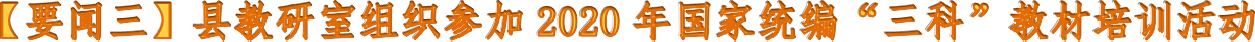 以全面提高教育教学质量为核心，深化基础教育改革，在常态化教学中落实“银川市推进课堂变革”，扎实开展创新素养教育；以“三个课堂”建设和信息技术提升工程2.0为抓手，推进信息技术与学科教学深度融合，提高贺兰县“互联网+教育”和“人工智能助推教师队伍发展”的实效性；创新“互联网+教研”联盟工作机制，精准帮扶，逐步缩小城乡、校际间教育教学差距，推动贺兰教育优质均衡发展。三、2021年工作任务清单（一）落实“五育并举”，使学生得到全面发展。（总负责：张德华 蔡杰）1.立德树人，德育为先。高度重视习近平新时代中国特色社会主义思想“三进”工作、大中小幼思政教育一体化建设、中小学师生心理健康教育工作、班主任工作、国家统编教材“三科”教学和课程育人等研究,积极落实立德树人根本任务。（责任人：李雪梅 李娟 秦永贵 各学科教研员）（1）扎实开展“三进”工作。举办全县中小学“三进”教学教研优秀案例展示及交流研讨活动。（2）推动大中小幼思政教育一体化建设。联合宁夏司法警官学院，举办全县大中小幼思政教育一体化建设教学推进会。举办纪念建党100周年讲红色故事、主题演讲、传承红色基因教学展示等系列教育活动。组织全县中小学思政课课堂教学竞赛和教学示范课巡回展示活动。（3）加强心理健康教育和班主任工作。积极组织参加各级心理健康教育培训和全县中小学骨干班主任能力提升培训。征集德育、班主任工作典型案例。举办全县中小学心理健康教育主题班会评选展示及交流研讨活动。（4）努力营造家校共育氛围。建立健全家庭教育组织机构，落实社会、学校、家庭三结合育人网络建设。发挥家庭教育委员会的作用，加强与贺兰县妇联和各社区合作，协助建立社区家庭教育服务站，组织19名家庭教育讲师定期开展家庭教育讲学、讲座，引进专门机构依托学校开展家庭教育指导与服务。2.狠抓智育，提高教学质量。（责任人：各学科教研员）（1）深入推进学校课程改革和教学改革，提升学生独立思考和自主学习能力。（2）扎实推进创新素养教育。培育、发展贺兰县幼儿园、贺兰六小和贺兰四中创建自治区创新素养教育领航学校，总结提炼成果并推广。在各学科教学中落实创新素养教育，组织参加区、市“互联网+创新素养教育”学科优质课评选和各类优秀课例展示研讨活动。3.加强课程体系研究，落实体育、美育课程功能。督促指导学校开齐开足开好体育和艺术课程，促进音、体、美课程标准的有效落实。（责任人：余阳 饶宁）（1）全面落实学校体育课程,规范体育课环节、内容体系，严禁体育课内容的随意性。（2）组建体育、美育学科中心组，指导学校根据学生发展需求，构建课程内容体系，拓展教学内容，按学段年级分层推进，落实到位，充分发挥课堂主阵地作用。（3）引导学校采取“课堂+课外”模式，在教会、勤练、常赛、常演上下功夫，广泛开展独具特色的大课间、社团活动，帮助每位学生掌握1-2项运动技能和1-2项艺术技能，会唱主旋律歌曲。（4）定期举办学生运动会或体育节，如“足球嘉年华”和“体育文化节”等，形成人人参与、生气勃勃的校园体育氛围。开展校园文化艺术节，广泛开展县级书法、绘画、经典诵读、校园剧、合唱等艺术类比赛，积极组织参加各级各类比赛和展演。（5）引导8所“乡村少年宫”项目学校，开发美育活动课程，强化美育功能，扎实推进创新素养教育。4.创新劳动教育，积极创建全国劳动教育实验区。（责任人：杨惠萍）（1）制定《贺兰县加强新时代中小学劳动教育实施意见》，以创建全国劳动教育实验区为发力点，加大劳动教育基地建设和使用力度。（2）落实《大中小学劳动教育指导纲要（试行）》，培育发展劳动教育示范校，引导学校根据中小学生年龄特点积极开展劳动教育，因地制宜组织学生开展家务劳动、校园劳动、校外劳动和社区志愿服务实践。将劳动教育纳入学生综合素质评价体系。（二）扎实推进教育教学改革，提升教育发展质量。（总负责：张德华  蔡杰）1.落实《宁夏回族自治区普通高中新课程实施方案》，组织参加国家、区、市级新课程新课标新教材专题培训和研讨等活动，为进入高考综合改革做好准备。（责任人：李娟）2.组织参加银川市普通高中各学科大教研活动，学习借鉴高中课堂教学改革的成功经验和做法。（责任人：蔡杰）3.全面落实自治区创新素养教育和银川市“推进课堂变革”活动，以“课堂教学五项核心指标”为标准，以银川市“推进课堂变革”优秀课例展示为契机，教研员深入教学一线指导，将创新素养理念、“推变”理念落实到常态化课堂，真正实现课堂教学模式转变，提升学生自主学习和创新能力。（责任人：各学科教研员）4.组织参加区、市中高考复习观摩研讨活动。适时邀请区、市教研部门专家、名师、教研员到校开展调研指导，把脉中高考复习方向，对本县初高中教学检查视导。加强贺兰二中、三中的跟踪指导，落实薄弱学校备考工作。（责任人：张德华 各学科教研员）5.按照《教育厅关于做好2021年初中学业水平考试有关工作的通知》，加强对中学地理、生物学科课堂教学调研指导。做好英语听说、体育、物理、化学、生物实验的中考复习交流研讨，提前对接市教育局关于音乐、美术、书法和综合实践科目考试的相关情况，提升复习效率。（责任人：蔡杰 李雪梅 马龙 邢菊荣 杨惠萍 饶宁 余阳）6.组织参加教育部数学、体育、英语、劳动教育4科义务教育质量监测评价工作。重视质量监测结果的应用，针对2019年国家义务教育质量监测反馈的语文、美术、音乐学科城乡差异、校间差异大等问题，加强薄弱学校常态化学科教研指导，引导教研联盟优秀专职教师采取专递课堂和送教到校等多种形式，帮助农村薄弱学校上好音乐、美术等课程，切实提高薄弱校教学、教研质量。（责任人：蔡杰 海军 秦永贵 余阳 杨惠萍）7.加强国家统编三科教材使用的指导力度，采取多种形式组织三科教师参加相关培训和教学观摩活动，提升教师驾驭教材和课堂教学能力。（责任人：李娟 李雪梅）8.深化教育评价改革。学习《深化新时代教育评价改革总体方案》，贯彻落实相关要求。坚持问题导向，根据《自治区教育厅关于全面清理教育评价负面清单事项有关文件的通知》，废止和完善相关文件规定，指导学校制定适合本地的教育教学评价方式，借助人工智能助推教师队伍发展项目，探索通过大数据分析，对教师、学生实施多元化评价。（责任人：蔡杰 各学科教研员）9.推进学前教育改革。组织学习《宁夏学前教育质量评价细则》，规范办园行为。贯彻落实《3-6岁儿童学习与发展指南》《幼儿园教育指导纲要》精神，严禁学前教育小学化，以游戏为基本活动，将一日活动游戏化。因地制宜，探索体现园所特色的园本课程，形成适合我县幼儿成长特点的课程教学资源。（责任人：虎朝霞）（三）加强信息技术与学科教学深度融合，促进“双示范县”创建。（总负责：张德华 蔡杰 胡学利）1.抓实“三个课堂”建设和应用。制定“三个课堂”实施方案，以教研联盟为单位，分学段按需求建立体系化应用模式，开展“专递课堂”和“双师课堂”，持续推进在线互动课堂应用。依托各级网络名师工作室，发挥名师和骨干教师作用，开展好“名师课堂”和“名校网络课堂”，引导教师充分利用宁夏教育云平台获取各类优质教学资源，优化整合，实现资源本地化。（责任人：蔡杰 各学科教研员 互联网+教育办公室工作人员）2.全面推进信息化2.0应用。强化责任，推进培训，落实应用。加强6所“互联网+教育”标杆校的示范引领作用，组建县级培训指导团队，进一步加大教师信息化技术应用能力培训力度，引导、指导学校教师结合学校、教师自身情况，合理选择微能力点进行学习和测评，推进信息技术与学科教学深度融合。（责任人：各学科教研员）3.总结提炼“双示范县”经验。优化创新贺兰六小的“二备三段五结合”教学模式和贺兰二小的“1234”工作模式，进一步开展“互联网+教学”课例展示、研讨活动，组织参加区市“互联网+教育”各类比赛，引导更多学校总结、提炼可推广的贺兰经验。（责任人：蔡杰 各学科教研员）4.推进使用数字教材。积极推进“数字教材”推广与使用，促进课堂教学信息化能力提升，组织参加基于数字教材应用的优质课评比展示活动。（责任人：马龙 各学科教研员）（四）抓好学科教研，提升教育教学质量。（总负责：张德华 蔡杰）1.落实常态化教研。县教研员采取集体和个人相结合方式深入学校开展调研指导、专题讲座、示范课、研讨课、听课评课等活动，引领学校开展好校本教研。（责任人：各学科教科研）2.抓常规促提升。落实《宁夏回族自治区关于推进义务教育优质均衡发展实施方案》《宁夏义务教育阶段各学科课堂教学基本要求》，深入教学一线，指导教师规范落实课堂教学。引导学校建立健全作业质量监管机制，控制作业总量，创新作业形式,优化作业设计，提高作业质量。（责任人：各学科教研员）3.强化联动教研。持续提升贺兰县教研联盟活动质量，强化以强带弱、共同提高的教研新格局，探索大联盟中小结对，进行定单式、针对性帮扶，将逐渐发展成熟的盟员校选为盟主，优化增加联盟数量，提高教研联盟的工作实效，缩小城乡、校际间教学质量差距。（责任人：蔡杰 各学科教研员）4.落实《宁夏中小学城乡联动教学（教研）行动计划》，建设跨县域联动教研共同体，主动与区内名校联系，开展多层次合作交流，共享优质教育资源。（责任人：蔡杰）5.推进教研转型。落实《全区基础教育质量提升行动实施方案（2021-2025）》，加强对联盟教研、学校教研工作的引领指导，深化联盟教研、强化网络教研、优化主题教研，探索基于大数据的精准教研。（责任人：各学科教研员）6.发挥名师引领作用。启动实施第二届贺兰名师工作室，指导14个贺兰名师工作室积极开展工作。健全1个区级和29个县级网络名师工作室发展机制，持续开展活动，大力支持秦永贵银川市学科名师工作室开展工作，鼓励秦永贵老师 “问、说、辩、评”教学法的完善和县域内推广。（责任人：马龙 秦永贵 各学科教研员）7.重视质量分析。指导教研联盟和学校根据网络阅卷系统提供的大数据，开展好学期检测科目的质量分析，采取有力措施改进教学方式，提高教学质量。（责任人：各学科教研员）8.强化培训和经验分享。组织落实好“国培”“区培”和继续教育学习，精准设计县级培训项目，优化培训方式，强化二级培训和经验分享，切实增强培训实效。（责任人：蔡杰 李娟 饶宁 李雪梅）9.加强课题研究督导。开展全县课题研究培训，组织申报自治区第六届基础教育课题和银川市2021年度课题，提高课题立项质量。加强各级课题的过程性管理，督导课题组高质量完成课题研究。引导农村学校开展教育教学小专题研究。（责任人：蔡杰 各学科教研员）10.总结、提炼、应用成果。对贺兰县立项的自治区第五届基础教育课题优秀成果进一步加工、提炼，适时在全县开展成果推广应用。（责任人：蔡杰）（五）强化教研队伍建设，提升专业引领水平。（总负责：张德华 蔡杰）1.加强政治理论学习。认真学习习近平新时代中国特色社会主义思想、党的十九届五中全会精神、习近平总书记视察宁夏重要讲话、习近平总书记对教育领域工作的重要指示批示、自治区十二次党代会精神。（责任人：蔡杰）2.加强教育政策学习。深入持续学习中共中央国务院《深化新时代教育评价改革总体方案》《关于深化教育教学改革全面提高义务教育质量的意见》《关于学前教育深化改革规范发展的若干意见》；国务院办公厅《关于新时代推进普通高中育人方式改革的指导意见》精神；学习教育部《关于加强和改进新时代基础教育教研工作的意见》《关于加强初中学业水平考试命题工作的意见》等重要文件精神；学习全区基础教育和义务教育优质均衡启动会议精神，学习自治区教育工委、教育厅年度工作要点、《自治区教育厅教研室2021年重要工作任务清单》和《市教科所2021年度重点工作任务清单》，提高政策领悟能力和执行能力。（责任人：张德华 蔡杰）3.重视意识形态工作。提高政治意识，持续清理校本教材、讲座、练习、试题中的意识形态问题。（责任人：蔡杰 李娟 李雪梅 各学科教研员）4.加强教研队伍建设。在一线优秀教师中选拔专兼职教研员，充实增强教研员队伍。优化联盟教研员结构，明确职责和要求，形成县、联盟、校、学科部、备课组五级教研联动机制，督促、引导开展好联盟教研活动。要求教研员上好示范课、研讨课，举办专题讲座，引导教师开展课题研究。（责任人：张德华 蔡杰）5.加强骨干教师考核。加大对骨干教师的考核力度，充分发挥各级骨干教师示范、引领作用，要求各级骨干教师和名师上好示范课、研讨课，开展教学研讨活动。（责任人：邢菊荣）